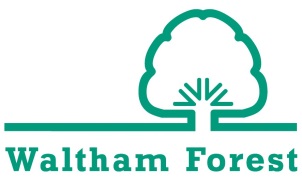 Name: 	PhotographDOB: 	Age (In Months)Child’s first language: 	Languages known to me: Personal, Social & Emotional DevelopmentCommunication & LanguagePhysical DevelopmentAdditional Information:Early Years Provider: 	Contact Details: Number of sessions/hours attended: 	Attendance:  High / Average/ LowDate Started setting: 	Date Finished setting: 2 Year Integrated Review Completed: Yes / No	2 Year Old Funding:  Yes / No	Early Years Pupil Premium: Yes / NoSEND Support:  Yes / No	 In receipt of Additional Funding: Yes / No 	Level: Medium / High	EHCP in process: Yes / NoAny professionals or agencies supporting the family: Yes / NoIf yes give details of previous and current support.I am happy for this information to be shared in order to ease transition to my next place of learning.Signature Parents	Print Name	DateSignature of Key Person	Print name	DateManager 	Print Name	DateImportant People in my Life:Great things about me:What is important to me:COEL (Characteristics of Effective Learning) What you need to know to support me to learn and develop:My home life:Self Confidence & Self AwarenessManaging Feelings & BehaviourMaking RelationshipsDevelopmental Stages –monthsListening & AttentionUnderstandingSpeakingDevelopmental Stages –monthsMoving & HandlingHealth & Self-careDevelopmental Stages –monthsHighlights of Specific Areas